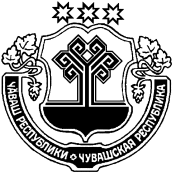 О проведении публичных слушанийпо проекту решения Собрания депутатовРусско-Алгашинского  сельского  поселенияШумерлинского района «Об утверждении отчета об исполнении бюджета Русско-Алгашинского сельского  поселения  Шумерлинскогорайона за 2019 год»	Назначить проведение публичных слушаний по проекту решения Собрания депутатов Русско-Алгашинского  сельского  поселения  Шумерлинского района «Об утверждении  отчета об исполнении бюджета Русско-Алгашинского  сельского  поселения Шумерлинского района за 2019 год» в администрации Русско-Алгашинского  сельского  поселения Шумерлинского района  на  15 апреля  2020 года в   17   час.   00  мин.Образовать для проведения публичных слушаний по проекту решения Собрания депутатов Русско-Алгашинского  сельского  поселения  Шумерлинского района «Об утверждении  отчета об исполнении бюджета Русско-Алгашинского  сельского  поселения Шумерлинского района за 2019 год»   комиссию в следующем составе:- Спиридонов В.Н.- глава Русско-Алгашинского сельского поселения, председатель комиссии;- Котова В.С. – ведущий специалист–эксперт администрации Русско-Алгашинского сельского поселения -  Бочкарева Н.М.- специалист- эксперт - Мальков А.В. – депутат собрания депутатов Русско-Алгашинского сельского поселения (по согласованию)- Петрова Н.И.- начальник финансового отдела администрации Шумерлинского  района (по согласованию).Назначить ответственной за подготовку и проведение публичных слушаний по  проекту решения Собрания депутатов Русско-Алгашинского  сельского  поселения  Шумерлинского района «Об утверждении  отчета об исполнении бюджета Русско-Алгашинского   сельского  поселения  Шумерлинского района за 2019 год»  Петрову Н.И. – начальника финансового отдела (по  согласованию).Опубликовать в  издании «Вестник Русско-Алгашинского  сельского  поселения  Шумерлинского  района» настоящее  постановление, проект  решения Собрания депутатов Русско-Алгашинского  сельского  поселения  Шумерлинского района «Об утверждении  отчета об исполнении бюджета  Русско-Алгашинского  сельского  поселения   Шумерлинского района за 2019 год»   и порядок внесения  предложений (Приложение к постановлению).Глава Русско-Алгашинского  сельского  поселенияШумерлинского района                                                                                     В.Н.Спиридонов                                                                                                       Приложение к постановлению  администрации               Русско-Алгашинского  сельского                                                                                                                   поселения     Шумерлинского района   от  23.03.2020 № 24П О Р Я Д О Квнесения  предложений	Предложения  по проекту решения    Собрания депутатов Русско-Алгашинского  сельского  поселения  Шумерлинского района «Об утверждении  отчета об исполнении бюджета Русско-Алгашинского  сельского  поселения  Шумерлинского района за 2019 год» принимаются в финансовом отделе администрации Шумерлинского района по адресу: 429122, г. Шумерля, ул. Октябрьская, д. 24, каб. 29.	Предложения по проекту  решения могут быть внесены в письменном виде, в том  числе путем направления писем и телеграмм, устно при непосредственном обращении в   финансовый отдел администрации Шумерлинского района или по телефону   8(83536) 2-30-14.	В предложении  по проекту решения должны содержаться следующие сведения: фамилия, имя, отчество и адрес  лица, направившего предложение, однозначно выраженное мнение, не допускающее двоякого толкования, о внесении каких – либо изменений в проект.ЧĂВАШ  РЕСПУБЛИКИЧУВАШСКАЯ РЕСПУБЛИКА ÇĚМĚРЛЕ РАЙОНĚ АДМИНИСТРАЦИЙĚ ВЫРĂС УЛХАШ ЯЛ ПОСЕЛЕНИЙĚНЙЫШĂНУ19. 03. 2020    №24Вырăс Улхаш салиАДМИНИСТРАЦИЯРУССКО-АЛГАШИНСКОГО СЕЛЬСКОГО ПОСЕЛЕНИЯ ШУМЕРЛИНСКОГО РАЙОНА ПОСТАНОВЛЕНИЕ19. 03. 2020   № 24село Русские Алгаши